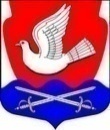 Администрациямуниципального образования Иссадское сельское поселениеВолховского муниципального района Ленинградской областиПОСТАНОВЛЕНИЕ от 28 декабря 2021 года                                                                              № 204          В соответствии с Федеральным законом от 06.10.2003г.  № 131-ФЗ «Об общих принципах организации местного самоуправления в Российской Федерации», постановлением администрации от 20 октября 2021 года № 154 «Об утверждении Порядка принятия решений о разработке муниципальных программ муниципального образования Иссадское сельское поселение, их формирования и реализации, и Порядка проведения оценки эффективности реализации муниципальных программ муниципального образования Иссадское сельское поселение», Федеральным  законом от 08.11.2007 года № 257-ФЗ «Об автомобильных дорогах и о дорожной деятельности в Российской Федерации и о внесении изменений в отдельные законодательные акты Российской Федерации» в целях  обеспечения безопасности дорожного движения автотранспортных средств и обеспечения защиты жизни и здоровья граждан,п о с т а н о в л я ю:1. Внести изменения в постановление от 20 ноября 2020 г. № 201 « Об утверждении  муниципальной программы  «Повышение безопасности дорожного движения на территории МО Иссадское  сельское поселение» .          1.1. Муниципальную программу «Повышение безопасности дорожного движения на территории МО Иссадское  сельское поселение»  читать в новой редакции (приложение № 1 к настоящему постановлению)2. Настоящее постановление подлежит опубликованию в средствах массовой информации и на официальном сайте администрации Иссадское сельское поселение Волховского муниципального района и вступает в силу с 01.01.2022 года.3.Контроль за исполнением настоящего постановления оставляю за собой.Глава администрации                                                                     Н.Б. ВасильеваИсп . Капустина О.В. тел. 8(81363)35-146Приложение № 1 к постановлению администрации МО Иссадское сельское поселение  Волховского муниципального района Ленинградской областиот    28 декабря 2021 г. №  204МУНИЦИПАЛЬНАЯ ПРОГРАММА«Повышение безопасности дорожного движения на территории МО Иссадское сельское поселение»д. Иссад,ПАСПОРТмуниципальной программы «Повышение безопасности дорожного движения на территории МО Иссадское сельское поселение»I. Общая характеристика, основные и проблемы и прогноз развития сферы реализации муниципальной программы1.1. Влияние развития сети автомобильных дорог  общего пользованияна экономику МО Иссадское сельское поселениеДорожное хозяйство является одной из отраслей экономики, развитие которой напрямую зависит от общего состояния экономики страны, и в то же время дорожное хозяйство как один из элементов инфраструктуры экономики оказывает влияние на ее развитие.Автомобильный транспорт как один из самых распространенных, мобильных видов транспорта требует наличия развитой сети автомобильных дорог общего пользования.  Автомобильные дороги общего пользования имеют ряд особенностей, а именно:автомобильные дороги общего пользования представляют собой сооружения, содержание которых требует больших финансовых затрат;в отличие от других видов транспорта автомобильный - наиболее  доступен абсолютно всем гражданам, водителям и пассажирам транспортных средств;помимо высокой первоначальной стоимости строительства - капитальный ремонт, ремонт и содержание автомобильных дорог общего пользования  требуют больших затрат.Автомобильные дороги общего пользования  обладают определенными потребительскими свойствами, а именно:удобство и комфортность передвижения;безопасность движения;экономичность движения;долговечность;Одним из направлений деятельности поселения по финансированию содержания и ремонта,  автомобильных дорог общего пользования  в границах поселения является максимальное удовлетворение потребности населения в дорогах с высокими потребительскими свойствами при минимальных и ограниченных финансовых ресурсах.Показателями улучшения состояния дорожной сети являются:экономия времени как для перевозки пассажиров, так и для перевозки грузов;снижение числа дорожно-транспортных происшествий и нанесенного материального ущерба;повышение комфорта и удобства поездок.В целом улучшение дорожных условий приводит к:сокращению времени на перевозки грузов и пассажиров;снижению стоимости перевозок (за счет сокращения расхода горюче-смазочных материалов (далее - ГСМ), снижения износа транспортных средств из-за неудовлетворительного качества дорог);повышению транспортной доступности;сокращению числа дорожно-транспортных происшествий;улучшению экологической ситуации (за счет уменьшения расхода ГСМ).1.2. Проблемы развития сети автомобильных дорог общего пользования  в МО Иссадское сельское поселениеНа его территории находятся 15 населённых пунктов, в которых постоянно проживают 1,9 тысячи человек. В настоящее время протяженность автомобильных дорог общего пользования  в МО Иссадское  сельском поселении составляет 35,1 километра, в том числе из них  имеют твердое покрытие – 12,5, грунтовых дорог – 20,2 километра, брусчатка – 2,4 километра.Автомобильные дороги общего пользования  подвержены влиянию окружающей среды, хозяйственной деятельности человека и постоянному воздействию транспортных средств, в результате чего меняется технико-эксплуатационное состояние дорог. Для их соответствия нормативным требованиям необходимо выполнение различных видов дорожных работ:содержание автомобильной  дороги общего пользования  - комплекс работ по поддержанию надлежащего технического состояния автомобильной  дороги общего пользования, оценке ее технического состояния, а также по организации и обеспечению безопасности дорожного движения;ремонт автомобильной  дороги общего пользования  - комплекс работ по восстановлению транспортно-эксплуатационных характеристик автомобильной  дороги общего пользования, при выполнении которых не затрагиваются конструктивные и иные характеристики надежности и безопасности автомобильной  дороги общего пользования.Состояние сети дорог определяется своевременностью, полнотой и качеством выполнения работ по содержанию, ремонту, капитальному ремонту дорог и зависит напрямую от объемов финансирования и стратегии распределения финансовых ресурсов в условиях их ограниченных объемов.Недофинансирование дорожной сети в условиях постоянного роста интенсивности движения, изменения состава движения в сторону увеличения грузоподъемности транспортных средств, приводит накоплению количества не отремонтированных участков, увеличению количества участков с неудовлетворительным транспортно-эксплуатационным состоянием, на которых необходимо проведение реконструкции.Состояние сети автомобильных дорог  общего пользования определяется своевременностью, полнотой и качеством выполнения работ по содержанию, ремонту,  и напрямую зависит от объемов финансирования.Применение программно-целевого метода в развитии автомобильных дорог общего пользования в МО Иссадское сельское поселение позволит системно направлять средства на решение неотложных проблем дорожной отрасли в условиях ограниченных финансовых ресурсов.Реализация комплекса программных мероприятий сопряжена со следующими рисками:риск ухудшения социально-экономической ситуации в стране, что выразится в снижении темпов роста экономики и уровня инвестиционной активности, возникновении бюджетного дефицита, сокращении объемов финансирования дорожной отрасли;риск превышения фактического уровня инфляции по сравнению с прогнозируемым, ускоренный рост цен на строительные материалы, машины, специализированное оборудование, что может привести к увеличению стоимости дорожных работ, снижению объемов строительства, реконструкции, капитального ремонта, ремонта и содержания, автомобильных дорог общего пользования.2. Приоритеты и цели государственной  ( муниципальной) политики в сфере реализации программы           Основной целью программы является Повышение эффективности функционирования автомобильных дорог местного значения, в том числе объектов улично-дорожной сети на территории муниципального образования  Иссадское сельское поселение, ликвидация потенциально аварийных участков на автомобильных дорогах местного значения и повышение уровня благоустройства территории муниципального образования Иссадское сельское поселение.Для достижения основной цели программы необходимо решить следующие задачи:- поддержание внутрипоселковых автомобильных дорог, в том числе объектов улично-дорожной сети и искусственных сооружений на них на уровне, соответствующем категории дороги, путем содержания дорог и сооружений на них;         - сокращение аварийности на участках концентрации ДТП инженерными методами совершенствование организации дорожного движения Срок реализации программы - 2021-2024 годы.Поскольку мероприятия программы, связанные с содержанием, ремонтом и капитальным ремонтом автомобильных дорог, носят постоянный, непрерывный характер, мероприятия по реконструкции и строительству дорог имеют длительный производственный цикл, а финансирование мероприятий программы зависит от возможностей областного и местного бюджетов, то в пределах срока действия программы этап реализации соответствует одному году. Средства местного бюджета направленные на мероприятия по улучшению качества дорог местного значения внутри населенных пунктов поселения на очередной финансовый год составляют «Дорожный Фонд».3. Структурные элементы муниципальной программы         3.1. Решение  задачи муниципальной «Повышение безопасности дорожного движения на территории МО Иссадское сельское поселение»  обеспечивается в рамках следующих структурных элементов:           Комплекс процессных мероприятий « Развитие  безопасности дорожного движения»   - Содержание автомобильных дорог общего пользования местного значения, в том числе объектов улично-дорожной сети и сооружений на них.  - Сокращение аварийности на участках концентрации ДТП инженерными методами совершенствование организации дорожного движения                               4. Приложение к муниципальной программеСведения о показателях (индикаторах) муниципальной программы и их значениях (Приложение №1);Сведения о порядке сбора информации и методике расчета показателей (индикаторов) муниципальной программы (Приложение №2);План реализации муниципальной программы «Развитие физической культуры и массового спорта на территории муниципального образования Иссадское сельское поселение» (Приложение №3);Сводный детальный план реализации муниципальной программы «Развитие физической культуры и массового спорта на территории муниципального образования Иссадское сельское поселение» на 2022 год (Приложение №4)Сведения о фактических расходах на реализацию муниципальной программы (Приложение №5)Отчет о реализации муниципальной программы (Приложение №6)Приложение 1	СВЕДЕНИЯо показателях (индикаторах) муниципальной программы и их значенияхПриложение № 2Сведения о порядке сбора информации и методике расчетапоказателей (индикаторов) муниципальной программыПриложение № 3Планреализации муниципальной программы«Развитие  и совершенствование сети автомобильных дорог общего пользования  МО Иссадское сельское поселение»Приложение № 4 Сводный детальный план реализации муниципальной программы«Развитие  и совершенствование сети автомобильных дорог общего пользования  МО Иссадское сельское поселение» (очередной финансовый год)Приложение 5Сведения о фактических расходах на реализацию муниципальной программы«Развитие  и совершенствование сети автомобильных дорог общего пользования  МО Иссадское сельское поселение»Приложение 6Отчето реализации муниципальной программы (1)Наименование муниципальной программы: ______________________________Отчетный период: январь - _______________ 20... годаОтветственный исполнитель: _________________________________________________________(1) Отчет заполняется в соответствии с пунктом 7.5 Порядка принятия решений о разработке муниципальных программ муниципального образования Иссадское сельское поселение, их формирования и реализации.Графы 3-7 (Объем финансового обеспечения муниципальной программы в отчетном году) заполняются в соответствии с постановлением об утверждении муниципальной программы, действующим на отчетную дату. В случаях, установленных абзацем третьим пункта 4.13 Порядка, графы заполняются в соответствии с утвержденным сводным детальным планом-графиком реализации муниципальной программы.В графах 8 - 12 (Финансирование) указывается объем средств, перечисленных из соответствующего источника.В графах 13 - 17 (Фактическое исполнение) указывается стоимость приобретенных товаров, выполненных работ, оказанных услуг (в соответствии с актами и иными подтверждающими документами).В случае реализации мероприятий муниципальной программы за счет остатков прошлых лет, соответствующая информация указывается отдельной строкой, в графах 3 - 7 указывается размер остатка на отчетную дату, в графах 13 - 17 указывается фактическое исполнение за счет средств остатка. Графы 8 - 12 не заполняются.Графа 18 (Сведения о достигнутых результатах) заполняется для всех мероприятий муниципальной программы с учетом ожидаемых результатов реализации мероприятий, предусмотренных сводным детальным планом реализации муниципальной  программы.Графа 19 (Оценка выполнения) заполняется ответственным исполнителем только в годовом отчете. В графе 19 по каждому мероприятию дается оценка выполнения мероприятия - "мероприятие выполнено" либо "мероприятие не выполнено".Мероприятие считается выполненным, если достигнуто не менее 95% запланированных результатов мероприятия.Мероприятия, носящие заявительный характер (например, обращение за получением справки), считаются выполненными при достижении менее 95% запланированного результата, если запланированным результатом является количество получателей муниципальных услуг, а запланированные муниципальные услуги предоставлены всем обратившимся и имеющим право на получение этих муниципальных услуг. В этом случае в графе 19 указываетИссадО внесении изменений в постановление от 20 ноября 2020 г. № 201 «Об утверждении муниципальной программы «Повышение безопасности дорожного движения на территории МО Иссадское  сельское поселение»Полное наименованиеМуниципальная программа «Повышение безопасности дорожного движения на территории МО Иссадское сельское поселение» (далее – муниципальная программа)Срок реализации муниципальной программы2021-2024 годыОтветственный исполнитель муниципальной программыАдминистрация муниципального образования Иссадское сельское поселение Волховского муниципального района ленинградской областиСоисполнители муниципальной программы-Участники муниципальной программыАдминистрация муниципального образования Иссадское сельское поселение Волховского муниципального района Ленинградской области Цель муниципальной программыулучшения состояния автомобильных дорог  общего пользования местного значения, улично-дорожной сети, повышение эффективности функционирования автомобильных дорог местного значения, в том числе объектов улично-дорожной сети на территории муниципального образования  Иссадское сельское поселение;ликвидация потенциально аварийных участков на автомобильных дорогах местного значения и повышение уровня благоустройства территории муниципального образования Иссадское сельское поселение.Задачи муниципальной программы1.Содержание автомобильных дорог общего пользования местного значения, в том числе объектов улично-дорожной сети и сооружений на них.2.Совершенствование системы управления дорожным движением.Ожидаемые результаты реализации муниципальной программыПоддержание дорог общего пользования местного значения, в том числе объектов улично-дорожной сети и искусственных сооружений на них на уровне, соответствующем категории дороги, путем содержания дорог и сооружений на них;снижение риска дорожно-транспортных происшествий, повышение комфортности движения.Подпрограммы муниципальной программыПодпрограммы муниципальной  программы не выделяютсяПроекты, реализуемые в рамках муниципальной программы-Финансовое обеспечение муниципальной программы - всего, в том числе по годам реализацииОбщий объем финансирования муниципальной программы на 2021-2024 годы в ценах соответствующих лет составит 3738.9 тыс. рублей, в том числе по годам реализации:2021 год – 1100,0 тыс. рублей 2022 год – 815,3 тыс. рублей;2023 год – 887,4 тыс. рублей;2024 год – 936,2 тыс. рублейРазмер налоговых расходов, направленных на достижение цели МП, - всего, в том числе по годам реализацииN п/пНаименование показателя (индикатора)Наименование показателя (индикатора)Единица измеренияЗначение показателей (индикаторов)Значение показателей (индикаторов)Значение показателей (индикаторов)Значение показателей (индикаторов)Значение показателей (индикаторов)N п/пНаименование показателя (индикатора)Наименование показателя (индикатора)Единица измерения2021 год базовый2022 год2023 год2024 год1223456781Содержание автомобильных дорог общего пользования местного значения, в том числе объектов улично-дорожной сети и сооружений на них.Плановое значениеКм.Х35,135,135,11Содержание автомобильных дорог общего пользования местного значения, в том числе объектов улично-дорожной сети и сооружений на них.Фактическое значениеКм.35,1хххх2Сокращение аварийности на участках концентрации ДТП инженерными методами совершенствование организации дорожного движенияПлановое значениеШт.Х20662Сокращение аварийности на участках концентрации ДТП инженерными методами совершенствование организации дорожного движенияФактическое значениеШт.20ххххN п/пНаименование показателяЕдиница измеренияВременная характеристика Алгоритм формирования/пункт Федерального плана статистических работ Срок предоставления отчетностиОтветственный за сбор данных по показателю Реквизиты акта123456781Содержание автомобильных дорог общего пользования местного значения, в том числе объектов улично-дорожной сети и сооружений на нихКв.м.ежегодноПоддержание внутрипоселковых автомобильных дорог в том числе  объектов улично-дорожной сети и исскуственных сооружений на них на уровне соответствующем категории дороги  и сооруженийдо 15 февраля ежегодноКапустина О.В.2Сокращение аварийности на участках концентрации ДТП инженерными методами совершенствование организации дорожного движенияШт.ежегодноснижение риска дорожно-транспортных происшествий, повышение комфортности движениядо 15 февраля ежегодноКапустина О.В.Наименование муниципальной программы, подпрограммы муниципальной программы, структурного элемента муниципальной программыОтветственный исполнитель, соисполнитель, участник 2) Годы реализацииОценка расходов (тыс. руб., в ценах соответствующих лет)Оценка расходов (тыс. руб., в ценах соответствующих лет)Оценка расходов (тыс. руб., в ценах соответствующих лет)Оценка расходов (тыс. руб., в ценах соответствующих лет)Оценка расходов (тыс. руб., в ценах соответствующих лет)Наименование муниципальной программы, подпрограммы муниципальной программы, структурного элемента муниципальной программыОтветственный исполнитель, соисполнитель, участник 2) Годы реализацииВсегоФедеральный бюджетОбластной бюджет Ленинградской областиМестные бюджетыПрочие источники12345678Муниципальная программа «Повышение безопасности дорожного движения на территории МО Иссадское сельское поселение»Администрация муниципального образования Иссадское сельское поселениеВолховского муниципального района Ленинградской области2021 год1100,0001100,00Муниципальная программа «Повышение безопасности дорожного движения на территории МО Иссадское сельское поселение»Администрация муниципального образования Иссадское сельское поселениеВолховского муниципального района Ленинградской области2022 год815,300815,30Муниципальная программа «Повышение безопасности дорожного движения на территории МО Иссадское сельское поселение»Администрация муниципального образования Иссадское сельское поселениеВолховского муниципального района Ленинградской области2023 год887,400887,40Муниципальная программа «Повышение безопасности дорожного движения на территории МО Иссадское сельское поселение»Администрация муниципального образования Иссадское сельское поселениеВолховского муниципального района Ленинградской области2024 год936,200936,20ИТОГОАдминистрация муниципального образования Иссадское сельское поселениеВолховского муниципального района Ленинградской области2021-2024 гг.3738,90003738,900Процессная частьПроцессная частьПроцессная частьПроцессная частьПроцессная частьПроцессная частьПроцессная частьПроцессная часть Комплекс процессных мероприятий « Развитие  безопасности дорожного движения»Администрация муниципального образования Иссадское сельское поселениеВолховского муниципального района Ленинградской области20211100,0001100,00 Комплекс процессных мероприятий « Развитие  безопасности дорожного движения»Администрация муниципального образования Иссадское сельское поселениеВолховского муниципального района Ленинградской области2022 год815,300815,30 Комплекс процессных мероприятий « Развитие  безопасности дорожного движения»Администрация муниципального образования Иссадское сельское поселениеВолховского муниципального района Ленинградской области2023 год887,400887,40 Комплекс процессных мероприятий « Развитие  безопасности дорожного движения»Администрация муниципального образования Иссадское сельское поселениеВолховского муниципального района Ленинградской области2024 год936,200936,20ИТОГОАдминистрация муниципального образования Иссадское сельское поселениеВолховского муниципального района Ленинградской области2021-2024 гг.3738,90003738,900NНаименование муниципальной программы, подпрограммы, структурного элемента муниципальной программы Ответственный исполнитель, Соисполнитель, Участник 1) Ожидаемый результат реализации структурного элемента на очередной год реализации 2)Год начала реализацииГод окончания реализацииОбъем бюджетных ассигнований, тыс. руб.Объем бюджетных ассигнований, тыс. руб.Ответственный за реализацию структурного элементаNНаименование муниципальной программы, подпрограммы, структурного элемента муниципальной программы Ответственный исполнитель, Соисполнитель, Участник 1) Ожидаемый результат реализации структурного элемента на очередной год реализации 2)Год начала реализацииГод окончания реализациивсегов том числе на очередной финансовый годОтветственный за реализацию структурного элемента123456789Муниципальная программа «Повышение безопасности дорожного движения на территории МО Иссадское сельское поселение»Администрация муниципального образования Иссадское сельское поселениеВолховского муниципального района Ленинградской областиX202120243738,9815,3Капустина О.В.Процессная частьПроцессная частьПроцессная частьПроцессная частьПроцессная частьПроцессная частьПроцессная часть1.Комплекс процессных мероприятий « Развитие  безопасности дорожного движения»Администрация муниципального образования Иссадское сельское поселениеВолховского муниципального района Ленинградской области202120243738,9815,3Капустина О.В.1.1.Содержание автомобильных дорог общего пользования местного значения, в том числе объектов улично-дорожной сети и сооружений на нихАдминистрация муниципального образования Иссадское сельское поселениеВолховского муниципального района Ленинградской областиПоддержание внутрипоселковых автомобильных дорог в том числе  объектов улично-дорожной сети и исскуственных сооружений на них на уровне соответствующем категории дороги  и сооружений202120242991,1652,2Капустина О.В.1.1.1.Расчистка, уборка, дорог, тротуаров, мостов  от снега, пыли и грязи, подсыпка противогололедными  материалами, освещение, грейдирование дорог Администрация муниципального образования Иссадское сельское поселениеВолховского муниципального района Ленинградской областиПоддержание внутрипоселковых автомобильных дорог в том числе  объектов улично-дорожной сети и исскуственных сооружений на них на уровне соответствующем категории дороги  и сооружений202120242991,1652,2Капустина О.В.1.2.Сокращение аварийности на участках концентрации ДТП инженерными методами совершенствование организации дорожного движенияАдминистрация муниципального образования Иссадское сельское поселениеВолховского муниципального района Ленинградской областиснижение риска дорожно-транспортных происшествий, повышение комфортности движения20212024747,8163,1Капустина О.В.1.2.1.Установка, замена дорожных знаков, пешеходных ограждений, искусственных неровностей , нанесение разметки снижение риска дорожно-транспортных происшествий, повышение комфортности движения20212024747,8163,1Капустина О.В.Наименование муниципальной программы, подпрограммы муниципальной программы, структурного элемента муниципальной программыОтветственный исполнитель, соисполнитель, участник 2) Годы реализацииФактическое финансирование (тыс. руб.)Фактическое финансирование (тыс. руб.)Фактическое финансирование (тыс. руб.)Фактическое финансирование (тыс. руб.)Фактическое финансирование (тыс. руб.)Наименование муниципальной программы, подпрограммы муниципальной программы, структурного элемента муниципальной программыОтветственный исполнитель, соисполнитель, участник 2) Годы реализацииВсегоФедеральный бюджетОбластной бюджет Ленинградской областиМестные бюджетыПрочие источники12345678Муниципальная программа «Повышение безопасности дорожного движения на территории МО Иссадское сельское поселение»Администрация муниципального образования Иссадское сельское поселениеВолховского муниципального района Ленинградской области2021 год1041,9001041,90Муниципальная программа «Повышение безопасности дорожного движения на территории МО Иссадское сельское поселение»Администрация муниципального образования Иссадское сельское поселениеВолховского муниципального района Ленинградской области2022 год00000Муниципальная программа «Повышение безопасности дорожного движения на территории МО Иссадское сельское поселение»Администрация муниципального образования Иссадское сельское поселениеВолховского муниципального района Ленинградской области2023 год00000Муниципальная программа «Повышение безопасности дорожного движения на территории МО Иссадское сельское поселение»Администрация муниципального образования Иссадское сельское поселениеВолховского муниципального района Ленинградской области2024 год00000ИТОГОАдминистрация муниципального образования Иссадское сельское поселениеВолховского муниципального района Ленинградской области2021-2024 гг.00000Процессная частьПроцессная частьПроцессная частьПроцессная частьПроцессная частьПроцессная частьПроцессная частьПроцессная частьКомплекс процессных мероприятий « Развитие  безопасности дорожного движения»Администрация муниципального образования Иссадское сельское поселениеВолховского муниципального района Ленинградской области20211041,9001041,90Комплекс процессных мероприятий « Развитие  безопасности дорожного движения»Администрация муниципального образования Иссадское сельское поселениеВолховского муниципального района Ленинградской области2022 год00000Комплекс процессных мероприятий « Развитие  безопасности дорожного движения»Администрация муниципального образования Иссадское сельское поселениеВолховского муниципального района Ленинградской области2023 год00000Комплекс процессных мероприятий « Развитие  безопасности дорожного движения»Администрация муниципального образования Иссадское сельское поселениеВолховского муниципального района Ленинградской области2024 год00000ИТОГОАдминистрация муниципального образования Иссадское сельское поселениеВолховского муниципального района Ленинградской области2021-2024 гг.1041,9001041,90NНаименование основного мероприятия, проекта, мероприятия основного мероприятия, мероприятия проектаОбъем финансового обеспечения муниципальной программы в отчетном году (тыс. рублей)Объем финансового обеспечения муниципальной программы в отчетном году (тыс. рублей)Объем финансового обеспечения муниципальной программы в отчетном году (тыс. рублей)Объем финансового обеспечения муниципальной программы в отчетном году (тыс. рублей)Объем финансового обеспечения муниципальной программы в отчетном году (тыс. рублей)Финансирование муниципальной программы на отчетную дату (нарастающим итогом) (тыс. рублей)Финансирование муниципальной программы на отчетную дату (нарастающим итогом) (тыс. рублей)Финансирование муниципальной программы на отчетную дату (нарастающим итогом) (тыс. рублей)Финансирование муниципальной программы на отчетную дату (нарастающим итогом) (тыс. рублей)Финансирование муниципальной программы на отчетную дату (нарастающим итогом) (тыс. рублей)Фактическое исполнение муниципальной программы на отчетную дату (нарастающим итогом) (тыс. рублей)Фактическое исполнение муниципальной программы на отчетную дату (нарастающим итогом) (тыс. рублей)Фактическое исполнение муниципальной программы на отчетную дату (нарастающим итогом) (тыс. рублей)Фактическое исполнение муниципальной программы на отчетную дату (нарастающим итогом) (тыс. рублей)Фактическое исполнение муниципальной программы на отчетную дату (нарастающим итогом) (тыс. рублей)Сведения о достигнутых результатахОценка выполненияNНаименование основного мероприятия, проекта, мероприятия основного мероприятия, мероприятия проектаВсего, в том числе:Местный бюджетОбластной бюджетФедеральный бюджетПрочие источникиВсего, в том числе:Местный бюджетОбластной бюджетФедеральный бюджетПрочие источникиВсего, в том числе:Местный бюджетОбластной бюджетФедеральный бюджетПрочие источникиСведения о достигнутых результатахОценка выполнения12345678910111213141516171819Проект 11.1Основное мероприятие 1.1.1Мероприятие 1.1.2Мероприятие Итого по проектуПодпрограмма 11.2Основное мероприятие 1.11.2.1Мероприятие1.2.2Мероприятие 1.2.2......Итого по подпрограмме 1...Итого по подпрограмме 2...Всего по муниципальной программе